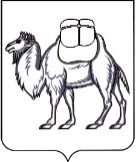 ТЕРРИТОРИАЛЬНАЯ ИЗБИРАТЕЛЬНАЯ КОМИССИЯГОРОДА ОЗЕРСКА  РЕШЕНИЕ 26 мая 2023 года                                                                                   № 42/157-5г. ОзерскО создании конкурсной комиссии по подведению итогов первого этапа Конкурса мультимедийных проектов, направленных на повышение правовой культуры избирателей (участников референдума) в Челябинской области	В соответствии с подпунктом «в» пункта 9 статьи 26 Федерального закона от 12.06.2002 года № 67-ФЗ «Об основных гарантиях избирательных прав и права на участие в референдуме граждан Российской Федерации», на основании постановления избирательной комиссии Челябинской области от 9 марта 2023 года № 37/604-7 «О проведении регионального конкурса мультимедийных проектов, направленных на повышение правовой культуры избирателей (участников референдума) в Челябинской области», территориальная избирательная комиссии города Озерска РЕШАЕТ:1.	Утвердить состав конкурсной комиссии для определения победителей первого этапа регионального конкурса мультимедийных проектов, направленных на повышение правовой культуры избирателей (участников референдума) в Челябинской области (прилагается).2.	Направить  настоящее  решение  в  избирательную  комиссию  Челябинской области для размещения в информационно-телекоммуникационной сети «Интернет». 3.	Контроль за выполнением настоящего решения возложить на секретаря территориальной  избирательной  комиссии  города  Озерска Сайдуллину Л.М. Заместитель председателя комиссии                                                                        В.В. Солонец Секретарь комиссии                                                                            Л.М. СайдуллинаСостав конкурсной комиссии для определения победителей первого этапа регионального конкурса мультимедийных проектов, направленных на повышение правовой культуры избирателей (участников референдума) в Челябинской областиПриложение к решению территориальной избирательной комиссии города Озерска от 26.05.2023 № 42/157-5Председатель конкурсной комиссииПредседатель конкурсной комиссииПредседатель конкурсной комиссииСолонец Валерия Викторовна–заместитель председателя территориальной избирательной комиссии города ОзерскаСекретарь конкурсной комиссииСекретарь конкурсной комиссииСекретарь конкурсной комиссииСайдуллина Луиза Миржановна –секретарь территориальной избирательной комиссии города ОзерскаЧлены конкурсной комиссии:Члены конкурсной комиссии:Члены конкурсной комиссии:Архипова Елена Юрьевна –член территориальной избирательной комиссии города Озерска Гусаров Никола Юрьевич –член территориальной избирательной комиссии города Озерска Храмов Дмитрий Владимирович –член территориальной избирательной комиссии города Озерска 